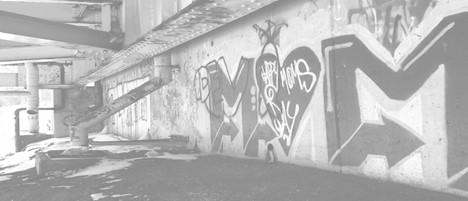 Are you or someone you know sleeping outside or in a place not meant for human habitation?Contact:The Cornerstone724.846.6400724.494.0726 (outside of business hours)Throughout the year, experienced outreach workers canvas Beaver County to identify individuals without safe shelter. They help them secure immediate shelter and other needed resources such as food, personal items, and healthcare.Together we can make a difference!   